23  ВоскресеньеТема «Задача шутка»Загадочная покупка.-Сколько стоит девять?- спросил покупатель.-Один рубль,-ответил продавец-А двадцать четыре?-Два рубля.-Тогда заверните мне сто пятнадцать.-С вас три рубля,-сказал продавец.Вот такой странный разговор произошёл в магазине хозяйственных  товаров.А ты догадался, что именно было куплено?Свои предположения пиши в гостевой книге сайта. 24 ПонедельникТема «Среднее арифметическое»1.Найди среднее арифметическое чисел:а)45;38;96;21;70;б)1,11;1,12;1,19;1,48;в)7,381;5,004;6,118;8,019;7,815;2.Какова средняя отметка за четверть у ученика ,если его отметки В течение четверти таковы:3;4;2;5;5;4;4;3;3;4?Для повторения Чтобы найти среднее арифметическое нескольких чисел ,Нужно сумму всех чисел разделить на их количество.25 ВторникТема «Умножения десятичных дробей»Решите примеры:А. Е. К. М. О .  Р. Зашифрованное слово - насекомое26 СредаТема «Периметр прямоугольника»1.Найди периметр прямоугольника ,Если его стороны равны 8см и 9 см.2.Построй прямоугольник со сторонами 2см и 5см и найди его периметр.3.Измерь стороны прямоугольника и найди его периметр.Для повторения Р=27  ЧетвергРазвивай математическое мышлениеКоторый теперь час , если оставшаяся часть суток в 2 раза меньше прошедший? 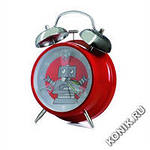 28 ПятницаТема «Буквенные выражения»Упрости выражение8х +21х;78а – 49а;326у + 99у;15,3х – 8,8х;9,8b +b;31t – 9,11t;6x – 5x+x;Подобными называются слагаемые, у которых одинаковая буквенная часть. Чтобы привести подобные слагаемые , нужно сложить числа (коэффициенты), а буквенную часть просто переписать29 СубботаОтдыхай, но не скучай!Проверь и оцени работу Ученика по теме « Сложение десятичных дробей»128,64 + 2,3 = 128,881,06 + 29,94 = 3129 +13,529 = 42,5290,0915 + 0,0585 = 0,1599,9 + 19,19 = 119,0938,06 + 2653 = 64,5930 ВоскресеньеТема «Задача шутка»Магическая сумма.Даня написал на листке число 86 и говорит Юре:: «Не производя никакой записи, увеличь это число на 12 и покажи мне ответ». Юра сумел это сделать. А  Ты сумеешь7